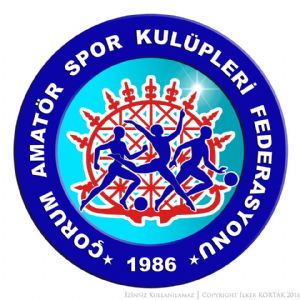 ÇORUMAMATÖR SPOR KULÜPLERİ FEDERASYONUGENEL BAŞKANLIĞITHE FEDERATİON OF ÇORUM AMATEUR SPORT CLUPS4. MALİYE SOK. IŞIL AP  B BLOK  KAT: 2 /15  TEL/ FAKS: ( 0 364 ) 2255212    CEP 5354260394(BAŞKAN)TAAHHÜTNAME          ……../……./2017   Tarihinde başlayacak olan, Çorum   Belediyesi   mahalleler arası  futbol turnuvasına ………………………………………………...Takımı olarak katılacağımızı  ve turnuva sonuna kadar devam edeceğimizi, turnuva  bitmeden, çekilmemiz halinde  bir yıl sonraki  yapılacak olan yarışmalara  alınmayacağımızı ,peşinen kabul ettiğimizi beyan ederiz.                                                                                               Sefer  KURTARAN        ………………………….Mahalle  Sorumlusu         ASKF GENEL BAŞKANI